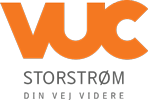 MatematikNiveau GStudiejob vs. studielånOpgave nummer: 16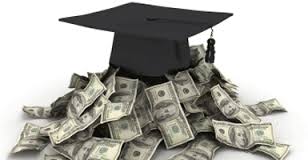 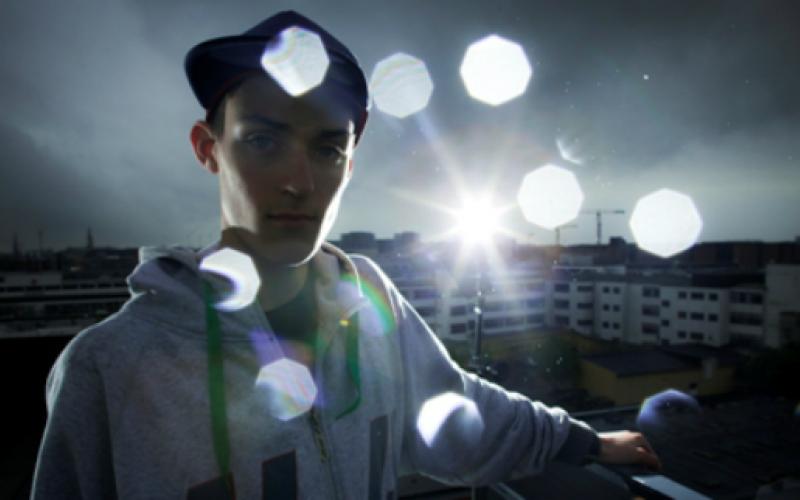 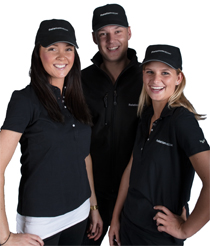 Opgave:Du læser på VUC og får SU på 5500 kr. efter skat hver måned. Men du kunne godt bruge lidt flere penge, og overvejer nu, om du i stedet skal tage et studielån, eller om du skal sige ja til et job, du har fået tilbudt. Du har allerede snakket med chefen, og han siger, at du kan få lov at arbejde alle de timer du vil.Et studielån udgør 3000 kr. om måneden. Timelønnen er 95 kr. i timen. Du skal betale 40 % i skat af det du tjener på jobbet. Du må højst tjene 7500 kr. pr. mdr. før skat for ikke at blive trukket i SU.Hvad vil du gøre. Har du tid, i dit liv, til at tjene pengene frem for at låne dem? Lav en undersøgelse af de forskellige indkomstmæssige muligheder der vil opstå, hvis du tog jobbet?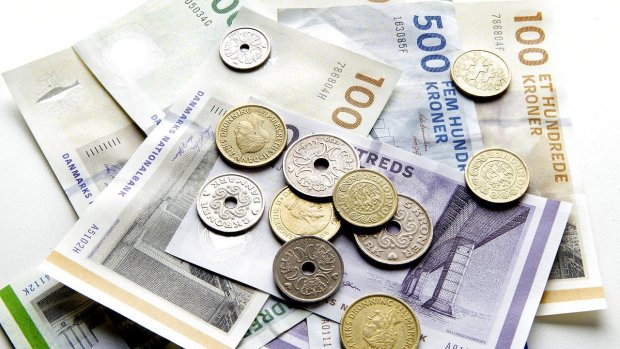 Du skal besvare følgende spørgsmål (du bestemmer selv rækkefølgen):Hvor mange timer kan du arbejde om ugen, og udregn din ekstra indkomst efter skat pr. år?Hvor meget du skal arbejde for at få udbetalt 3000 kr. i løn pr. mdr. - svarende til et studielån - med den gældende løn?Hvor mange timer du skal arbejde for at tjene 7500 kr. om mdr. før skat?Hvordan du vil bruge pengene (lav et budget), afhængig af de forskellige indkomstmuligheder et lån og et job vil give dig? Brug vedlagte regneark. 